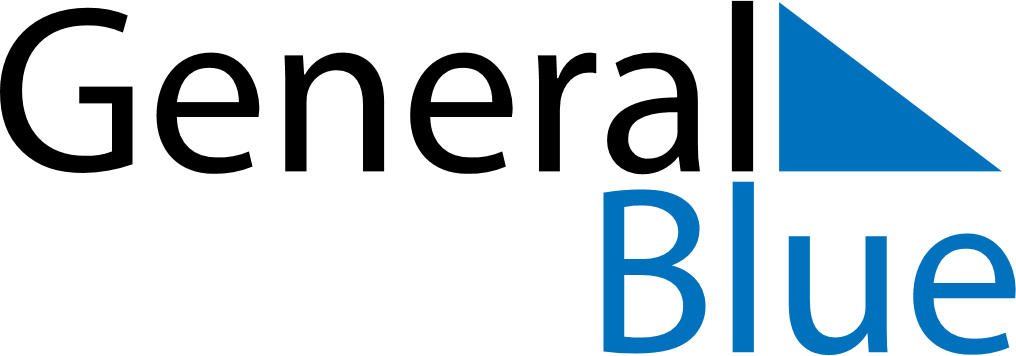 November 2025November 2025November 2025November 2025BoliviaBoliviaBoliviaSundayMondayTuesdayWednesdayThursdayFridayFridaySaturday1All Saints’ Day23456778All Souls’ Day9101112131414151617181920212122232425262728282930